Press Release | For IMMEDIATE ReleasE	Jim McCabe Named VP of Operations at LenderSelect Mortgage GroupRichmond, VA — January 20, 2021 — LenderSelect Mortgage Group, a DBA of Blue Ridge Bank, N.A., announces Jim McCabe as VP of Operations. Since joining LenderSelect in October of 2020 as Operations Manager, Jim’s experience brought significant improvements to existing processes, enabling stable and industry-leading turn times as a result. As VP of Operations, Jim is coordinating and overseeing processing, underwriting and closing operations, providing improved structure and efficiency in all areas of service to clients and their mortgage borrowers.Prior to joining LenderSelect, Jim spent time at JPMorgan Chase in Risk Management and, most recently, Huntington National Bank where he managed disclosing, processing, closing and funding teams for broker and correspondent lending channels. With Huntington National Bank, Jim’s contributions were most apparent through the growth in the TPO space from $350M to $4B in only 6 years.Only a year since being acquired by Blue Ridge Bank, N.A. and coming off record numbers in 2020, LenderSelect Mortgage Group welcomes Jim’s leadership and experience with optimism as 2021 production is anticipated to be upwards of $1B. Tracy Marks, CEO and President of LSMG, says “Jim has been very pivotal in a short amount of time. Our teams and leadership are second-to-none and when considering our mission and service to our clients, only the best will do, and Jim is truly a testament to that.”In his personal life, Jim is a parent to 8-year-old twin girls, Crosby and Elle, and a 6-year-old boy, Cooper, along with his wife, Laura, of 16 years. He is an avid and proud OSU Buckeye Football fan, and a self-described not-so-proud Cincinnati Bengals fan.---Headquartered in Richmond, VA, LenderSelect Mortgage Group, a DBA of Blue Ridge Bank, N.A., was established in 2011 to provide a partner for community financial institutions to grow and develop their mortgage solutions.  Our collaborative approach offers community lenders all the financial and borrower loyalty benefits of directly offering mortgages, without additional cost and risk. Our models are designed to increase production, profitability, and borrower retention, while ensuring compliance oversight. Our models, customized to your needs, offer unmatched return on investment while providing all regulatory compliance, risk management, and operational services.###Media Contact: Jake AshleyEmail: jakeashley@lenderselectmortgage.comPhone: (804) 774-7654LenderSelect Mortgage Group804 Moorefield Park Drive, Suite 102Richmond, VA 2323www.lenderselectmortgage.com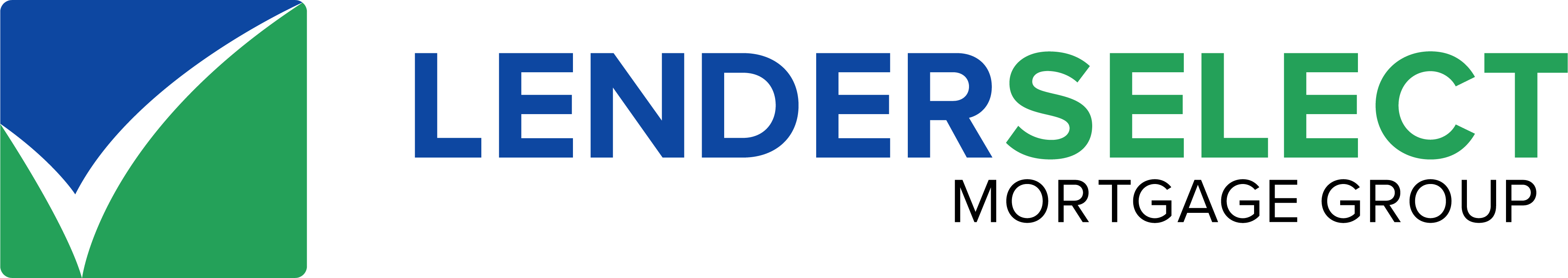 